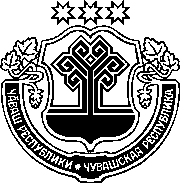 ЗАКОНЧУВАШСКОЙ РЕСПУБЛИКИО ВНЕСЕНИИ ИЗМЕНЕНИЙ В СТАТЬЮ 21 ЗАКОНА ЧУВАШСКОЙ РЕСПУБЛИКИ "О ПОРЯДКЕ ГОСУДАРСТВЕННОГО РЕГУЛИРОВАНИЯ ЦЕН (ТАРИФОВ) В ЧУВАШСКОЙ РЕСПУБЛИКЕ"ПринятГосударственным СоветомЧувашской Республики10 декабря 2020 годаСтатья 1Внести в пункт 1 части 1 статьи 21 Закона Чувашской Республики от 30 сентября 2001 года № 43 "О порядке государственного регулирования цен (тарифов) в Чувашской Республике" (Ведомости Государственного Совета Чувашской Республики, 2001, № 44; 2006, № 69; 2007, № 73; 2008, № 75; 2009, № 80, 82; 2010, № 85; 2011, № 88; газета "Республика", 2012, 
5 октября; Собрание законодательства Чувашской Республики, 2013, № 6, 11; 2014, № 11; 2015, № 2, 12; 2016, № 6; газета "Республика", 2018, 
26 сентября; 2019, 18 сентября; 2020, 25 марта) следующие изменения:1) дополнить новым абзацем семнадцатым следующего содержания:"устанавливают плату за реализацию территориальной сетевой организацией мероприятий по обеспечению вывода из эксплуатации объекта по производству электрической энергии (мощности)."; 2) абзацы семнадцатый–девятнадцатый считать соответственно абзацами восемнадцатым–двадцатым. Статья 2Настоящий Закон вступает в силу с 28 января 2021 года.г. Чебоксары15 декабря 2020 года№ 114ГлаваЧувашской РеспубликиО. Николаев